Academic Plan - 2022University of Lethbridge Applied Studies  Academic Plan     As part of your Applied Studies course, you will need to develop an academic plan with your Academic Supervisor.       You can have 1 or more deliverables to your plan (ex. paper(s), presentation(s), project(s), or other academically appropriate deliverables).  This plan comprises 70% of your total grade for the course.  Please provide as much detail as possible.      After you submit this form, it will be sent to your Applied Studies Instructor to review, and then to your Academic Supervisor to give their approval.       Once approved you will receive an email with a PDF of the plan that you will need to upload into MyExperience.  Contact your Applied Studies Instructor if you have any questions about this process.   Student's First Name________________________________________________________________Student’s Last Name________________________________________________________________Student’s University of Lethbridge Email________________________________________________________________Applied Studies Instructor Select your InstructorFaculty Supervisor’s Full Name________________________________________________________________Faculty Supervisor’s Email________________________________________________________________Additional supports/supervisors and their role in this plan (optional)________________________________________________________________________________________________________________________________________________________________________________________________________________________________________________________________________________________________________________________________Applied Studies Course Structure
 
 Grading Breakdown 
 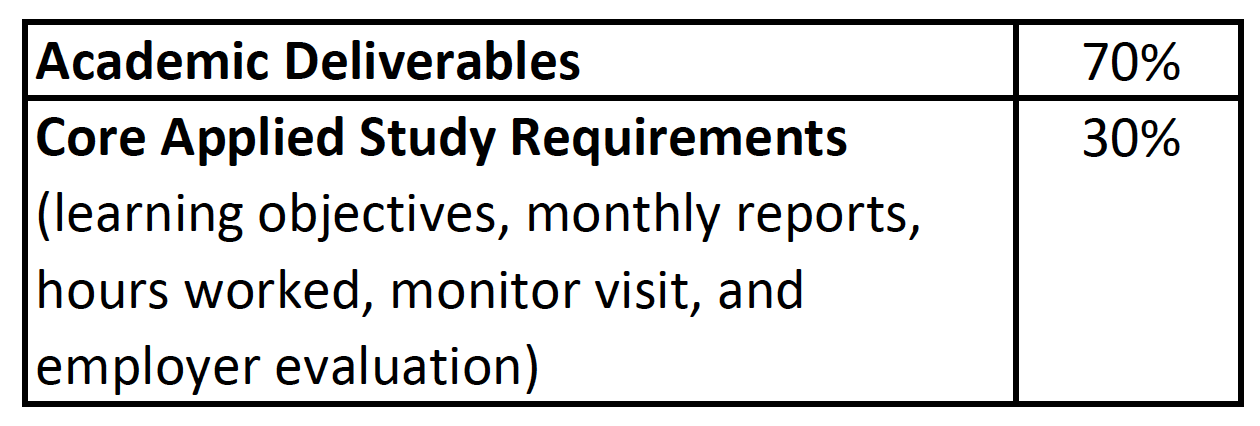 
 
 Applied Studies Rubric
 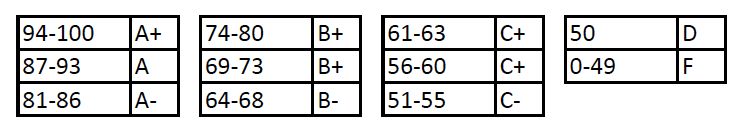 Academic Deliverables
Identify the deliverables that comprise 70% of your total grade for the course.    	Identify and describe each deliverable 	Assign weightings to them totaling 70% Additional file provided by Faculty Supervisor (optional)
 If your Academic Supervisor developed a plan for your academic deliverable(s), please attach it here.
Note: You will still need to provide the required information below. Academic Deliverable #1
 
 Provide a detailed description of the deliverable(s) that make up your course. Provide the expectations, deadlines, format, content, methods, and other requirements. Be as specific and clear as possible.
 
Examples can include:  	Paper 	Presentation 	Project 	Other academically appropriate deliverables Description (required) ________________________________________________If a paper: expected headings/topics, page/word limit, citation style ________________________________________________If a presentation: expected headings/topics, slide limit, speaking notes, ________________________________________________Working bibliography ________________________________________________Additional details/expectations or grading information ________________________________________________Deadline (mm/dd/yyyy) (required) ________________________________________________Academic Deliverable #2 (optional)Description (required) ________________________________________________If a paper: expected headings/topics, page/word limit, citation style ________________________________________________If a presentation: expected headings/topics, slide limit, speaking notes, ________________________________________________Working bibliography ________________________________________________Additional details/expectations or grading information ________________________________________________Deadline (mm/dd/yyyy) (required) ________________________________________________Academic Deliverable #3 (optional)Description (required) ________________________________________________If a paper: expected headings/topics, page/word limit, citation style ________________________________________________If a presentation: expected headings/topics, slide limit, speaking notes, ________________________________________________Working bibliography ________________________________________________Additional details/expectations or grading information ________________________________________________Deadline (mm/dd/yyyy) (required) ________________________________________________Academic Deliverable #4 (optional)Description (required) ________________________________________________If a paper: expected headings/topics, page/word limit, citation style ________________________________________________If a presentation: expected headings/topics, slide limit, speaking notes, ________________________________________________Working bibliography ________________________________________________Additional details/expectations or grading information ________________________________________________Deadline (mm/dd/yyyy) (required) ________________________________________________Weighting of Deliverables 
Your value total must equal 70 to submit this form.Academic Deliverable #1 : _______ Academic Deliverable #2 (optional) : _______ Academic Deliverable #3 (optional) : _______ Academic Deliverable #4 (optional) : _______ Total : ________ Academic Plan Reflection 
 
 Discuss the value of your deliverable(s) to your professional and academic development.  Minimum 300 words.________________________________________________________________________________________________________________________________________________________________________________________________Student Signature